DECRETO Nº 04/2024Abre Crédito Adicional Suplementar no Orçamento Fiscal vigente e dá outras providências.NADIR CARLOS RODRIGUES, Prefeito de Paulo Lopes, usando das atribuições a ele concedidas pela Lei 2.042 de 21 de dezembro de 2023, aprova o seguinte Decreto,Art. 1º - 	Fica aberto, no orçamento fiscal vigente, Crédito Adicional Suplementar, no valor de R$ 134.113,10 (cento e trinta e quatro mil cento e treze reais e dez centavos), de acordo com as especificações seguintes:12.001 – SECRETARIA MUNICIPAL DE AGRICULTURA                         R$ 134.113,1020.606.0010.1.042 – Aquisição de Equipamentos Agropecuários                       R$ 134.113,104.4.90.00.00.00.00.00.2.706.3110.000 – Aplicações Diretas                              R$ 134.113,10Art. 2º - 	O disposto no artigo 1º deste Decreto será atendido pelo superávit do exercício anterior da fonte 2.706.3110.000 – Emenda Parlamentar Individual – T.E., no valor de R$ 134.113,10 (cento e trinta e quatro mil cento e treze reais e dez centavos).Art. 3º - 	Este Decreto entrará em vigor na data de sua publicação, revogadas as disposições em contrário.NADIR CARLOS RODRIGUESPrefeito MunicipalPublicado o presente Decreto no Diário Oficial dos Municípios, em 16 de janeiro de 2024.LUCÉLIA FIRMINO SILVANO DE SOUSASecretária Municipal de Administração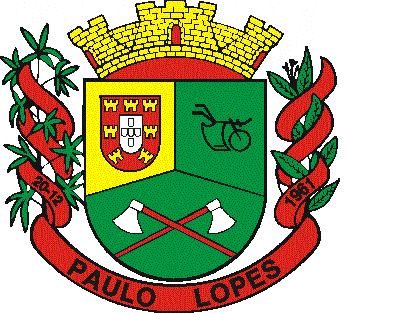 